							BROADWAY PARK							The Broadway, Lancing							Sussex BN15 8NW							Residential Park for 50+							106 Pitches (approx)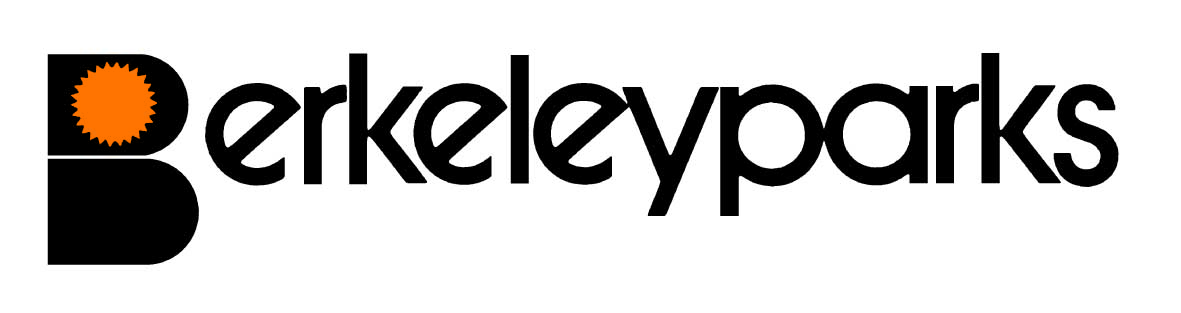 							BROADWAY PARK							The Broadway, Lancing							Sussex BN15 8NW							Residential Park for 50+							106 Pitches (approx)Park ManagerClare Noton			                                Park Office:	01903 752552Park Office HoursMonday, Tuesday, Wednesday & Thursday 	         9.00 am - 3.00 pmOther times by appointmentPitch FeesDue on the first day of each month at the park office or by Direct Debit/Standing Order. Reviewed on 1st January each year.Council TaxBand A.Water/SeweragePayable direct to supplier or to the park office (plot dependant) GasMains gas charged direct by supplier.ElectricityPayable at the park office or by monthly Direct Debit/Standing Order. Mains electricity charged direct by the supplier (dependent on plot).Home InsuranceAll homes must be insured.PetsOne cat only per home would be considered.Refuse CollectionDustbins and garden waste are emptied every Tuesday and there is a recycling centre on the park.Public TransportBuses to Worthing, Brighton and Shoreham stops close to the park.Park FacilitiesSocial Club.  Local FacilitiesDoctors Surgery, Post Office & shops are in Lancing.Park RulesAll residential park homes have the benefit of a Written Statement under The Mobile Homes Act 2013 (previously The Mobile Homes Act 1983 as amended by the Housing Act 2004).  A specimen copy of this agreement is available on request.  The agreement contains Park Rules to ensure the good management of the park. This information is correct at February 2023.  Every effort has been made to ensure the information provided above is accurate.  However, we cannot accept liability for changes, errors or unintended misinformation.  Please check locally for up to date details prior to proceeding with your purchase, particularly with regard to any aspect important to you.This information is correct at February 2023.  Every effort has been made to ensure the information provided above is accurate.  However, we cannot accept liability for changes, errors or unintended misinformation.  Please check locally for up to date details prior to proceeding with your purchase, particularly with regard to any aspect important to you.